Рабочая программа  учебной дисциплиныОГСЭ.03 «Иностранный язык»для обучающихся по программе подготовки специалистов среднего звенаСпециальность: 230115 Программирование в компьютерных системахНаименование профиля: техническийСургут 2015Рабочая программа учебной дисциплины разработана на основе Федерального государственного образовательного стандарта (далее – ФГОС) по специальности 230115 Программирование в компьютерных системах.Организация-разработчик: АУ «Сургутский политехнический колледж»Разработчик: Лашина Лариса Петровна, преподаватель иностранного языкаРекомендована методическим объединением «Иностранный язык», протокол № 9 от   «10» июня 2015г.СОДЕРЖАНИЕ1. паспорт Рабочей ПРОГРАММЫ УЧЕБНОЙ ДИСЦИПЛИНЫОГСЭ.03 «Иностранный язык»1.1. Область применения рабочей программыРабочая программа учебной дисциплины является частью  основной профессиональной образовательной программы в соответствии с ФГОС по специальности 230115 Программирование в компьютерных системах. Рабочая программа учебной дисциплины может быть использована:для эффективной организации коммуникационной деятельности;в дополнительном профессиональном образовании (повышении квалификации и переподготовки работников) при наличии профессионального образования.1.2. Место учебной дисциплины в структуре основной профессиональной образовательной программы:дисциплина входит в общий гуманитарный  и социально-экономический цикл.1.3. Цели и задачи учебной дисциплины – требования к результатам освоения учебной дисциплины:В результате освоения дисциплины студент осваивает следующие общие компетенции:- владение иностранным языком на уровне, достаточном для разговорного общения, а также для поиска и анализа иностранных источников информации;- знание базовых ценностей мировой культуры и готовностью опираться на них в своем личностном и общекультурном развитии;- готовность к кооперации с коллегами, работе в иноязычном коллективе;-понимание социальной значимости своей будущей профессии, проявление  к ней устойчивого интереса;- осуществление поиска и использования информации, необходимой для эффективного выполнения профессиональных задач, профессиональногои личностного развития;-использование  информационно-коммуникационных технологий в профессиональной деятельности;-самостоятельное определение  задачи профессионального и личностного развития, осознанное планирование повышения уровня овладения иностранным языком.В результате освоения учебной дисциплины обучающийся должен уметь:– вести диалог (диалог–расспрос, диалог–обмен мнениями/суждениями,  диалог–побуждение к действию, этикетный диалог и их комбинации) в ситуациях официального и неофициального общения в бытовой, социокультурной, профессиональной и учебно-трудовой сферах, используя аргументацию, эмоционально-оценочные средства;– рассказывать, рассуждать в связи с изученной тематикой, проблематикой прочитанных/прослушанных текстов; описывать события, излагать факты, делать сообщения;– понимать относительно полно (общий смысл) высказывания на изучаемом иностранном языке в различных ситуациях общения;– понимать основное содержание аутентичных аудио- или видеотекстов познавательного характера на темы, предлагаемые в рамках курса, выборочно извлекать из них необходимую информацию;– оценивать важность/новизну информации, определять свое отношение к ней;– читать аутентичные тексты разных стилей (публицистические, научно-популярные и технические), используя основные виды чтения (ознакомительное, изучающее, просмотровое/поисковое) в зависимости от коммуникативной задачи;- читать с использованием словаря инструкции технического содержания;- составлять инструкции технического содержания.В результате освоения учебной дисциплины обучающийся должен знать: – значения новых лексических единиц, связанных с профессиональной тематикой данного этапа и с соответствующими ситуациями общения;– языковые компетенции: идиоматические выражения, оценочную лексику, единицы речевого этикета и выражения, обслуживающие ситуации общения в рамках изучаемых тем;– новые значения изученных глагольных форм (видовременных, неличных), средства и способы выражения модальности; условия, предположения, причины, следствия, побуждения к действию;–профессиональную и социокультурную информацию, расширенную за счет новой тематики и проблематики речевого общения;          – тексты, построенные на языковом материале повседневного и профессионального общения, в том числе инструкции и нормативные документы по специальности:230115 Программирование в компьютерных системах.1.4. Количество часов на освоение рабочей программы учебной дисциплины:     максимальной учебной нагрузки обучающегося -  202 часов, в том числе:обязательной аудиторной учебной нагрузки - 168 часов;самостоятельной работы обучающегося -  34 часа.2. СТРУКТУРА И СОДЕРЖАНИЕ УЧЕБНОЙ ДИСЦИПЛИНЫ2.1. Объем учебной дисциплины и виды учебной работы2.2. Тематический план и содержание учебной дисциплины ОГСЭ.03  «Иностранный язык»Для характеристики уровня освоения учебного материала используются следующие обозначения:1. – ознакомительный (узнавание ранее изученных объектов, свойств); 2. – репродуктивный (выполнение деятельности по образцу, инструкции или под руководством)3. – продуктивный (планирование и самостоятельное выполнение деятельности, решение проблемных задач)3. условия реализации УЧЕБНОЙ дисциплины3.1. Требования к минимальному материально-техническому обеспечениюРеализация учебной дисциплины требует наличия учебного кабинета иностранного языка.Оборудование учебного кабинета:посадочные места по количеству обучающихся;рабочее место преподавателя;наглядные пособия (учебники, раздаточный материал, комплекты практических работ).Технические средства обучения:компьютер;телевизор;DVD-проигрыватель.3.2. Действующая нормативно-техническая и технологическая документация: правила техники безопасности и производственной санитарии.Программное обеспечение:текстовый редактор MS Office Word;интегрированные приложения для работы в Интернете Microsoft Internet Explorer, Opera;мультимедиа-проигрыватели Windows Media Player, WinAmp;растровый графический редактор Microsoft Paint;мульмедийных презентаций MS Office PowerPoint;калькулятор Windows XP;система управления базами данных MS Office Access.3.4. Информационное обеспечение обучения3.4.1. Основная литература:1. Коваленко, П.И., Агабекян, И.П. Английский для технических ВУЗов. Учебное пособие. Ростов-на-Дону: Феникс, 2008-220с. 2.  Луговая, А.Л. Английский язык для студентов технических специальностей: Учебное пособие - М.: «Высшая школа»; Издательский центр «Академия», 2012-150с. 3. Радовель, В.А. Английский язык. Основы компьютерной грамотности: Учебное пособие – Ростов н /Д: Феникс, 2012.-224с.3.4.2. Дополнительная1.Восковская, А.С., Карпова, Т.А. Английский язык, среднее профессиональное образование, Ростов-на-Дону, 2008.-283с.3.4.3. Интернет-ресурсы:http://www.edu.ru/index.php?page_id=6 Федеральный портал Российское образованиеedu - "Российское образование" Федеральный порталedu.ru - ресурсы портала для общего образованияschool.edu - "Российский общеобразовательный портал"ege.edu - "Портал информационной поддержки Единого Государственного экзамена" fepo - "Федеральный Интернет-экзамен в сфере профессионального образования" allbest -   "Союз образовательных сайтов"  fipi  ФИПИ - федеральный институт педагогических измеренийed.gov - "Федеральное агентство по образованию РФ".obrnadzor.gov - "Федеральная служба по надзору в сфере образования и науки"mon.gov - Официальный сайт Министерства образования и науки Российской Федерацииrost.ru/projects - Национальный проект "Образование".  http://www.km.ru  - Мультипорталhttp://www.intuit.ru/  - Интернет-Университет Информационных технологийhttp://claw.ru/ - Образовательный портал  http://ru.wikipedia.org/  - Свободная энциклопедия4. Контроль и оценка результатов освоения  УЧЕБНОЙ Дисциплины.Контроль и оценка результатов освоения учебной дисциплины осуществляется преподавателем в процессе проведения практических работ и тестирования, а также выполнения обучающимися индивидуальных заданий, проектов, самостоятельных  работ.Разработчик: АУ СПО «СПК»                 преподаватель                                       Л.П.Лашина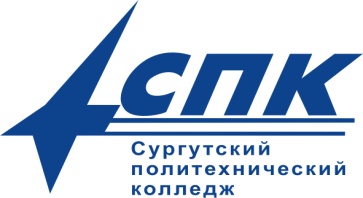 Автономное учреждениепрофессионального образованияХанты-Мансийского автономного округа – Югры«Сургутский политехнический колледж»ДолжностьФИОРазработалПреподавательЛашина Л.П.стр.1. ПАСПОРТ РАБОЧЕЙ ПРОГРАММЫ УЧЕБНОЙ 		ДИСЦИПЛИНЫ1.1. Область применения программы					1.2. Место учебной дисциплины в структуре основной профессиональной образовательной программы			1.3. Цели и задачи учебной дисциплины – требования к результатам освоения дисциплины								1.4. Количество часов на освоение программы учебной дисциплины2. СТРУКТУРА И СОДЕРЖАНИЕ УЧЕБНОЙ ДИСЦИПЛИНЫ2.1. Объем учебной дисциплины и виды учебной работы		2.2. Тематический план и содержание учебной дисциплины	3. условия реализации  учебной дисциплины	3.1. Требования к минимальному материально-техническому 	обеспечению3.2. Действующая нормативно-техническая и технологическая	документация									 3.3. Программное обеспечение						3.4. Информационное обеспечение обучения				4. Контроль и оценка результатов Освоения 	 учебной дисциплины44445667111111111113Вид учебной работыОбъем часовМаксимальная учебная нагрузка (всего)202Обязательная аудиторная учебная нагрузка (всего) в том числе:практические занятия168Самостоятельная работа обучающегося (всего)сообщения, презентации, сравнительные таблицы, тесты34Итоговая аттестация в форме дифференцированного зачетаИтоговая аттестация в форме дифференцированного зачетаНаименование темСодержание учебного материала, практических работ, самостоятельных работ обучающихсяОбъем часовУровень усвоения123Раздел 1. Введение20Тема 1. 1.Грамматика. МорфологияСодержание учебного материала10Тема 1. 1.Грамматика. МорфологияПрактическая работа №1. «Вводное занятие. Входной контроль». 2Тема 1. 1.Грамматика. МорфологияПрактическая работа №2. Существительное (число, падеж, артикль)».2Тема 1. 1.Грамматика. МорфологияПрактическая работа №3. «Оборот there is/there are. Местоимения. Предлоги».2Тема 1. 1.Грамматика. МорфологияПрактическая работа №4. «Прилагательное и наречие (степени сравнения, сравнительные конструкции)».2Тема 1. 1.Грамматика. МорфологияПрактическая работа №5. «Числительные (порядковые и количественные)».2Тема 1.2. Грамматика.Синтаксис.Содержание учебного материала10Тема 1.2. Грамматика.Синтаксис.Практическая работа №6. «Порядок слов в предложении. Основные типы вопросительных предложений».2Тема 1.2. Грамматика.Синтаксис.Практическая работа №7. «Модальные глаголы». 2Тема 1.2. Грамматика.Синтаксис.Практическая работа №8. «Видовременные формы глаголов в действительном залоге. Правильные неправильные глаголы».2Тема 1.2. Грамматика.Синтаксис.Практическая работа №9. «Согласование времен».2Тема 1.2. Грамматика.Синтаксис.Практическая работа №10. «Видовременные формы глаголов в страдательном залоге».2Тема 1.2. Грамматика.Синтаксис.Самостоятельная работа №1. «Видовременные формы глаголов в действительном и страдательном  залогах». Составление сравнительной  таблицы.2Тема 1.2. Грамматика.Синтаксис.Самостоятельная работа № 2. «Согласование видовременных форм глаголов». Составление сравнительной  таблицы.1Тема 1.2. Грамматика.Синтаксис.Самостоятельная работа №3. «Модальные глаголы». Выполнение лексической работы на выбор правильного варианта эквивалента модальных глаголов.2Раздел 2. Моя профессия. 32Тема 2. 1. Моя будущая профессия.Содержание учебного материала20Тема 2. 1. Моя будущая профессия.Практическая работа №11. «Моя будущая профессия. История появления профессии».2Тема 2. 1. Моя будущая профессия.Практическая работа №12. «Проблема выбора будущей профессии. Получение профессии в колледже и овладение профессиональной лексикой».2Тема 2. 1. Моя будущая профессия.Практическая работа №13. «Причастие настоящего времени. Причастие прошедшего времени».2Тема 2. 1. Моя будущая профессия.Практическая работа №14. «Придаточные предложения условия, времени, действие которых отнесено к будущему».2Тема 2. 1. Моя будущая профессия.Практическая работа №15. «Будущее профессии инженер».2Тема 2. 1. Моя будущая профессия.Практическая работа №16. «Прямая и косвенная речь».2Тема 2. 1. Моя будущая профессия.Практическая работа №17. «Известные люди профессии: Д. Ватт».2Тема 2. 1. Моя будущая профессия.Практическая работа №18. «Инженерная наука. Достижения инженерной науки».2Тема 2. 1. Моя будущая профессия.Практическая работа № 19. «Электронная инженерия. Компьютерная инженерия. 2Тема 2. 1. Моя будущая профессия.Практическая работа №20. «Сослагательное наклонение в условных предложениях. Сослагательное наклонение «I wish».2Тема 2. 1. Моя будущая профессия.Самостоятельная работа  № 4. «Специалист, на которого я хотел быть похожим».  Сообщение.2Тема 2. 1. Моя будущая профессия.Самостоятельная работа  № 5. «Известные люди профессии». Выполнение грамматического задания.1Тема 2. 1. Моя будущая профессия.Самостоятельная работа  № 6. «Компании Сургута, где я хотел бы работать». Презентация.3Тема 2. 2. Известные люди в профессии.Содержание учебного материала12Тема 2. 2. Известные люди в профессии.Практическая работа №21. «Известные люди профессии: Билл Гейтс».2Тема 2. 2. Известные люди в профессии.Практическая работа №22. «Сложное дополнение. Сложное определение».2Тема 2. 2. Известные люди в профессии.Практическая работа №23. «Известные люди профессии: Т.Эдисон».2Тема 2. 2. Известные люди в профессии.Практическая работа №24. «Инфинитив. Инфинитивные конструкции».2Тема 2. 2. Известные люди в профессии.Практическая работа № 25. «Условные предложения».2Тема 2. 2. Известные люди в профессии.Практическая работа №26. «Сослагательное наклонение в условных предложениях. Сослагательное наклонение «I wish».2Тема 2. 2. Известные люди в профессии.Самостоятельная работа № 7. «Знаменитые люди профессии». Презентация.3Тема 2. 2. Известные люди в профессии.Самостоятельная работа № 8. «Условные предложения». Выполнение  лексической работы на выбор правильного варианта перевода предложений.2Раздел 3. Роль компьютера в обществе 16Тема 3. 1. Общество, зависимое от информации.Компьютерная грамотность.Компьютерная наука.Содержание учебного материала6Тема 3. 1. Общество, зависимое от информации.Компьютерная грамотность.Компьютерная наука.Практическая работа № 27.  «Общество, зависимое от информации. Компьютерная грамотность».2Тема 3. 1. Общество, зависимое от информации.Компьютерная грамотность.Компьютерная наука.Практическая работа № 28. «Что  такое компьютер. Использование компьютеров».2Тема 3. 1. Общество, зависимое от информации.Компьютерная грамотность.Компьютерная наука.Практическая работа № 29. «Роль компьютера в обществе».2Тема 3. 1. Общество, зависимое от информации.Компьютерная грамотность.Компьютерная наука.Самостоятельная работа № 9. «Что  такое компьютер». Составление кроссворда/глоссария3Раздел 4. Компьютерные системы.8Тема 4. 1. Компьютерная система.Содержание учебного материала8Практическая работа № 30. «Компьютерные системы».2Практическая работа № 31. «Элементы компьютерной системы».2Практическая работа № 32.  «Аппаратная часть».2Практическая работа № 33. «Программное обеспечение».2Самостоятельная работа №10. «Компьютерные системы».  Сообщение.2Всего за II курс:                                                                                                                                                                                                     66Всего за II курс:                                                                                                                                                                                                     66Всего за II курс:                                                                                                                                                                                                     66Всего за II курс:                                                                                                                                                                                                     66Раздел 5.История компьютеров.Тема 5. 1. Развитие электроники.Содержание учебного материала22Тема 5. 1. Развитие электроники.Практическая работа №34. «Вводное занятие. Входной контроль». 2Тема 5. 1. Развитие электроники.Практическая работа №35. «Развитие электроники».2Тема 5. 1. Развитие электроники.Практическая работа №36. «Действительный залог».2Тема 5. 1. Развитие электроники.Практическая работа №37. «Страдательный залог».2Тема 5. 1. Развитие электроники.Практическая работа №38. «Микроэлектроника и микроминиатюризация».2Тема 5. 1. Развитие электроники.Практическая работа №39. «Первые компьютерные устройства».2Тема 5. 1. Развитие электроники.Практическая работа №40. «Причастие настоящего,  прошедшего времени ».2Тема 5. 1. Развитие электроники.Практическая работа №41. «Первые цифровые и аналоговые компьютеры».2Тема 5. 1. Развитие электроники.Практическая работа №42. «Герундий. Инфинитив».2Тема 5. 1. Развитие электроники.Практическая работа №43. «Четыре поколения компьютеров».2Тема 5. 1. Развитие электроники.Практическая работа №44. «Известные инженеры в компьютерной науке».2Тема 5. 1. Развитие электроники.Самостоятельная работа №11. «История развития компьютера в России и за рубежом». Выполнение тестовых заданий.2Тема 5.2. Обработка информации.Содержание учебного материала6Тема 5.2. Обработка информации.Практическая работа №45. «Системы обработки информации».2Тема 5.2. Обработка информации.Практическая работа № 46. «Преимущества обработки информации».2Тема 5.2. Обработка информации.Практическая работа № 47. «Модальные глаголы и их эквиваленты».2Раздел 6. Обзор компьютерных систем.Тема 6. 1. Обзор компьютерных систем.Содержание учебного материала8Тема 6. 1. Обзор компьютерных систем.Практическая работа № 48. «Архитектура компьютерных систем». 2Тема 6. 1. Обзор компьютерных систем.Практическая работа № 49. «Аппаратное и программное обеспечение».2Тема 6. 1. Обзор компьютерных систем.Практическая работа № 50. «Шаги развития компьютерных систем».2Тема 6. 1. Обзор компьютерных систем.Практическая работа №51. «История развития компьютеров в России».2Тема 6. 1. Обзор компьютерных систем.Самостоятельная работа  № 12. «Шаги развития компьютерных систем». Выполнение лексической работы.2Тема 6. 2. Функциональная организация компьютера. Содержание учебного материала10Тема 6. 2. Функциональная организация компьютера. Практическая работа № 52. «Обзор операционных систем»  и действие основных устройств компьютера».2Тема 6. 2. Функциональная организация компьютера. Практическая работа № 53. « Действие основных устройств компьютера».2Тема 6. 2. Функциональная организация компьютера. Практическая работа № 54. «Запоминающие устройства».2Тема 6. 2. Функциональная организация компьютера. Практическая работа № 55. «Функционирование цифрового компьютера». 2Тема 6. 2. Функциональная организация компьютера. Практическая работа № 56. «Память».2Тема 6. 2. Функциональная организация компьютера. Самостоятельная работа № 13. «Действие основных устройств компьютера». Выполнение лексического задания.2Раздел 7. Центральный процессор.Тема 7. 1. Центральный процессор.Содержание учебного материала   12Тема 7. 1. Центральный процессор.Практическая работа № 57.  «Центральный процессор и его функции».2Тема 7. 1. Центральный процессор.Практическая работа № 58.  «Причастный оборот».2Тема 7. 1. Центральный процессор.Практическая работа № 59. «Основные компоненты ЦП». 2Тема 7. 1. Центральный процессор.Практическая работа № 60.  «Развитие микрокомпьютерных технологий».2Тема 7. 1. Центральный процессор.Практическая работа № 61. «Микропроцессор».2Тема 7. 1. Центральный процессор.Практическая работа №62. «Что вы знаете о компьютере».2Тема 7. 1. Центральный процессор.Самостоятельная работа №14. «Центральный процессор и его функции». Презентация.2Всего за III курс:                                                                                                                                                                                                    58Всего за III курс:                                                                                                                                                                                                    58Всего за III курс:                                                                                                                                                                                                    58Всего за III курс:                                                                                                                                                                                                    58Раздел 8. Персональные компьютеры.Тема 8. 1. Устройства ввода-вывода.Содержание учебного материала14Тема 8. 1. Устройства ввода-вывода.Практическая работа №63. «Необходимость компьютера в обществе». 2Тема 8. 1. Устройства ввода-вывода.Практическая работа №64. «Обзор компьютерных систем». 2Тема 8. 1. Устройства ввода-вывода.Практическая работа №65. «Устройства ввода-вывода».2Тема 8. 1. Устройства ввода-вывода.Практическая работа №66. «Компоненты ввода информации».2Тема 8. 1. Устройства ввода-вывода.Практическая работа №67. «Компоненты вывода информации». 2Тема 8. 1. Устройства ввода-вывода.Практическая работа №68. «Принтеры».Тема 8. 1. Устройства ввода-вывода.Практическая работа №69. «Клавиатура. Сканеры».2Тема 8. 1. Устройства ввода-вывода.Самостоятельная работа №15. «Необходимы ли компьютеры ». Составление аннотации.2Тема 8.2. Персональные компьютеры и их использование.Содержание учебного материала8Тема 8.2. Персональные компьютеры и их использование.Практическая работа №70. «Персональные компьютеры. Модем».2Тема 8.2. Персональные компьютеры и их использование.Практическая работа №71. «Использование персональных компьютеров». 2Тема 8.2. Персональные компьютеры и их использование.Практическая работа №72. «Организация микрокомпьютерной системы».2Тема 8.2. Персональные компьютеры и их использование.Практическая работа №73. «Виды программного обеспечения».2Тема 8.2. Персональные компьютеры и их использование.Самостоятельная работа №16. «Организация микрокомпьютерной системы». Схема, подробный комментарий к данной схеме.2Раздел 9. Компьютерное программирование.Тема 9. 1. Содержание учебного материала12Тема 9. 1. Практическая работа №74. «Компьютерное программирование».2Тема 9. 1. Практическая работа №75. «Языки программирования».2Тема 9. 1. Практическая работа №76. «Выполнение и испытание программы».2Тема 9. 1. Практическая работа №77. «Интернет».2Тема 9. 1. Практическая работа №78. «Краткая история развития интернета».2Тема 9. 1. Практическая работа №79. «Интернет, его преимущества и недостатки».2Тема 9. 1. Самостоятельная работа  № 17. «Интернет, его преимущества и недостатки». Сообщение.3Раздел 10. Компьютерная наука и современные компьютерные технологии.Тема10. 1. Компьютерная наука и современные компьютерные технологии.Содержание учебного материала10Тема10. 1. Компьютерная наука и современные компьютерные технологии.Практическая работа № 80.  «Локальная сеть».2Тема10. 1. Компьютерная наука и современные компьютерные технологии.Практическая работа № 81. «Компьютерная наука».2Тема10. 1. Компьютерная наука и современные компьютерные технологии.Практическая работа № 82. «Современные компьютерные технологии».2Тема10. 1. Компьютерная наука и современные компьютерные технологии.Практическая работа № 83. «Знаменитые люди в профессии».2Тема10. 1. Компьютерная наука и современные компьютерные технологии.Практическая работа № 84. Итоговый тест.2Тема10. 1. Компьютерная наука и современные компьютерные технологии.Самостоятельная работа № 18. «Известные люди в профессии». Сообщение.3Всего за IV курс:                                                                                                                                                                                                    44Всего за IV курс:                                                                                                                                                                                                    44Всего за IV курс:                                                                                                                                                                                                    44Всего за IV курс:                                                                                                                                                                                                    44Результаты обучения(освоенные умения, усвоенные знания)Формы и методы контроля и оценки результатов обученияУметь:- вести диалог (диалог–расспрос, диалог–обмен мнениями/суждениями,  диалог–побуждение к действию, этикетный диалог и их комбинации) в ситуациях официального и неофициального общения в бытовой, социокультурной и учебно-трудовой сферах, используя аргументацию;Самостоятельные работы № 4,13, практические работы, домашняя работа (составление сообщений, презентаций, аннотаций к текстам)- рассказывать, рассуждать в связи с изученной тематикой, проблематикой прочитанных/прослушанных текстов; описывать события, излагать факты, делать сообщения;Самостоятельные работы № 6,14, 16 практические работы, домашняя работа (составление сообщений, презентаций, аннотаций к текстам)- понимать относительно полно (общий смысл) высказывания на иностранном языке в различных ситуациях общения;Самостоятельные работы № 8,18, практические работы, домашняя работа (составление сообщений, презентаций)- понимать основное содержание аутентичных аудио- или видеотекстов познавательного характера на темы, предлагаемые в рамках курса, выборочно извлекать из них необходимую информацию;Самостоятельная работа № 4, 14,17,18 практические работы (работа со словарем, составление диалогов/ сообщений по теме), аннотация к текстам - оценивать важность/новизну информации, определять свое отношение к ней;Самостоятельная работа № 9, практические работы (работа со словарем), домашнее чтение, презентация- читать аутентичные тексты разных стилей (публицистические, научно-популярные и технические), используя основные виды чтения (ознакомительное, изучающее, просмотровое/поисковое) в зависимости от коммуникативной задачи;Самостоятельная работа № 2 , практические работы (работа со словарем), домашнее чтение, выполнение аннотации. - читать  и составлять с использованием словаря инструкции технического содержания;Самостоятельные работы № 10, 11,12, практические работы, лексико-грамматический тест, практическое занятие, таблицыЗнать:- значения новых единиц профессиональной лексики,Самостоятельная работа № 7, практические работы,  лексико-грамматический тест, домашняя работа (составление по теме сообщений, кроссворда)- новые значения изученных глагольных форм (видовременных, неличных), средства и способы выражения модальности; условия, предположения, причины, следствия, побуждения к действию;Самостоятельные работы № 1,3, 5, практические работы, лексико-грамматический тест, домашняя работа (составление диалогов/ сообщений по теме), презентация, аннотация к текстам- профессиональную и социокультурную информацию, расширенную за счет профессиональной  тематики и проблематики речевого общения;Самостоятельные работы № 12,15, практические работы, лексико-грамматический тест, домашняя работа, аннотация к текстам, презентация.-тексты, построенные на языковом материале повседневного и профессионального общения, в том числе инструкции и нормативные документы по специальности: 230115 Программирование в компьютерных системах.Самостоятельная работа № 15, практические работы, лексико-грамматический тест, домашняя работа (составление диалогов/ сообщений по теме), презентация, аннотация к текстам